A AA037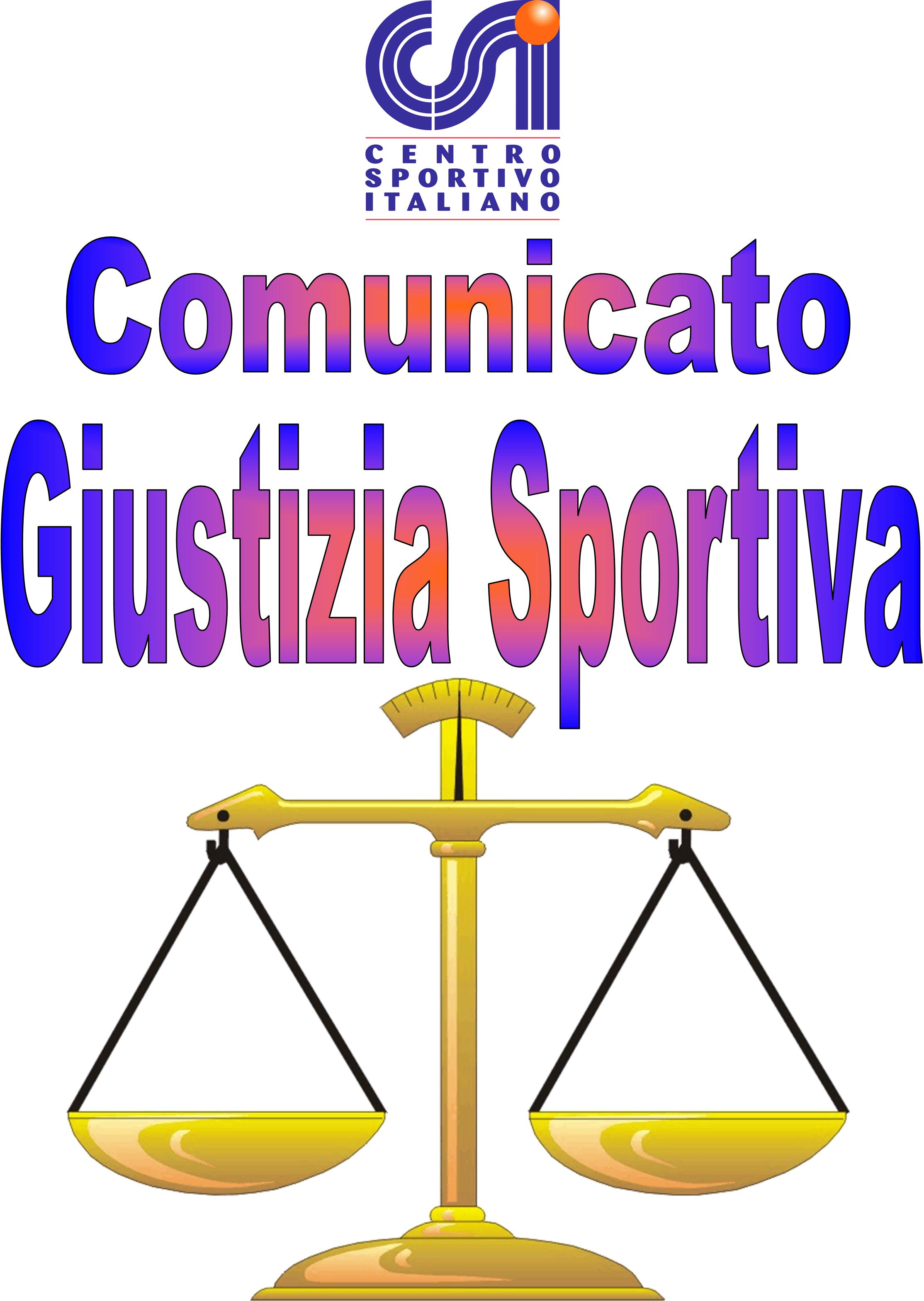 021Afr(Per Diffida).                          Comunicato Ufficiale nr. 28 DATA 03 – 04- 2023                                     Calcio a 5 Terni LeagueRISULTATI CALCIO A 5PROVVEDIMENTI DISCIPLINARI CALCIO A 5 CARTELLINO AZZURRONominativo:                                                                                                    SocietàNikolin Deda                                                                                                       Aquila UTDGIOCATORI AMMONITINominativo:                                                                                                      SocietàMichael Maurini                                                                                                   GalacticosMatteo Marchetti                                                                                                  ASD CastrumRoberto Cameroto                                                                                                StroncamoliObregon Aldair Rodriguez                                                                                   Old CityLeonardo Coia                                                                                                      Sporting Garra        Tommaso Pacifici                                                                                                 Bar Della PortaNicolò Rughetti                                                                                                    Bar Della PortaDaniele Mencarelli                                                                                               Terni Boys                     Mattia Morichetti                                                                                                  Real PalaceNicolò Bellanca                                                                                                    Buco BarFederico Bushi                                                                                                      Aquila UTDElvis Preci                                                                                                            PanzathinaikosNicolò Barbarossa                                                                                                Mo Te Pungo GIOCATORI ESPULSINominativo:                                 turni di squalifica                                             SocietàGjergji Beqa                                         1                                                   Aquila UTD(Somma di ammonizioni).  Comunicato Ufficiale nr. 28 DATA 03 – 04- 2023                                        Calcio a 7 Terni LeagueRISULTATI CALCIO A 7PROVVEDIMENTI DISCIPLINARI CALCIO A 7 Ammenda di € 120, sconfitta a tavolino con il risultato di 0 – 4 e -1 Punto di penalizzazione alla società “Pes United” per mancata presentazione alla gara.CARTELLINO AZZURRONominativo:                                                                                                    SocietàMichele Blasi                                                                                           Team EnoRiccardo Faveri                                                                                       La Dolce VitaMartino De Santis                                                                                    La Dolce VitaGIOCATORI AMMONITINominativo:                                                                                                      SocietàIgor Pennacchi                                                                                           FerentilMirko Gentili                                                                                             Aston pirla Manuel Proietti                                                                                          StortenhamAbu Bakarr Kamara                                                                                  StortenhamMarco Basili                                                                                              StronconiumLorenzo Federici                                                                                        HelleaglesGiordano Cucchiella                                                                                  HelleaglesTommaso Scimmi                                                                                       Team EnoLeonardo Solvini                                                                                       Team EnoSimone Santelli                                                                                         FC Molo 21Leonardo Mastrogiacomo                                                                          FC Molo 21Sebastian Amati                                                                                       FC Molo 21Luca Campisi                                                                                            Torre OrsinaDaniele Ingioisi                                                                                         Torre OrsinaFilippo Bianconi                                                                                         Red DevilsMattia Monghini                                                                                        Red DevilsPasquale Monaco                                                                                      Red DevilsLorenzo Calzoni                                                                                         HomyGIOCATORI ESPULSINominativo:                                 turni di squalifica                                        SocietàRiccardo Faveri                                     1                                                  La Dolce Vita(per Diffida).                                                                                                                            Il Giudice sportivo089B ADS Panzathinaikos – Mo Te Pungo 4 – 7  V.P.D.090A S.G.Bosco – ASD Castrum 7 – 7  V.P.D.091A Pet Store Conad – Galacticos 3 – 6  V.P.D.092C New Team – Stroncamoli 3 – 3  V.P.D.093B Old City – Napoli Club Terni 4 – 2  V.P.D.094B New Terni UTD – Sporting Garra 4 – 5  V.P.D.095B SS Giuseppe e Marco – Aquila UTD 5 – 5  V.P.D.096C Bar Della Porta – Terni Boys 5 – 2  V.P.D.097A Real Palace – Buco Bar 2 – 5  V.P.D.098C Conad Arca Futsal – America Reds 8 – 0 099C Libertas Tacito – AS Maroso 2 – 6 100C Leicesterni City – AjaxKemal 6 – 6 101C Oro & Argenti – Seleccion Albiceleste 2 – 3 121C Aston Pirla – AS Maroso 5 – 4 V.P.D.V.P.D.122A La Dolce Vita – Red Devils 6 – 7 V.P.D.V.P.D.123B Leicesterni City – Visionary BS 5 – 2 124B Postaccio Pirates – Geps’On Fire 6 – 1 125A Campetto – Astoria 1 – 3 127A FC Pro Secco – SDATT Team 4 – 3 128C FC Boccaporco – Santino FC 2 – 8 129C FC Helleagles – Long Island 1 – 1  V.P.D. V.P.D.130B Stortenham – Stronconium 3 – 4  V.P.D. V.P.D.131B ASD Sambucetole – Desaparecidos 6 – 7 132C Homy – Pro Diletta 1991 6 – 3 V.P.D.133A FC Molo 21 – Torre Orsina C.A. 6 – 5 V.P.D.134B Pes UTD – Green Service 0 – 4 Tav.V.P.D.135B Real Mentepazzi Fravì – Ferentil Saint Germain 3 – 2 V.P.D.136B Soccorso Alpino – Team Eno 0 – 3 V.P.D.